ПРАВИЛА ЗАКАЗАОбращаем Ваше внимание, что, оформляя заказ, Вы заключаете с ООО «51Билет» договор об оказании услуг, связанных с приобретением билетов на условиях, изложенных в условиях предоставления услуг (оферте). Договор считается заключенным с момента завершения Покупателем процедуры заказа.СПОСОБЫ ОПЛАТЫ ЗАКАЗАНаличный расчетОплата производится курьеру во время доставки заказа и при самостоятельном заборе билета в офисе компании.Оплата через интернет банковской картойОплата происходит через ПАО СБЕРБАНК с использованием Банковских карт следующих платежных систем: МИР, VISA International, Mastercard Worldwide.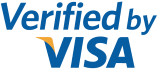 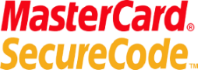 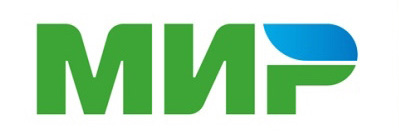 Все операции с платежными картами происходят в соответствии с требованиями VISA International, MasterCard и других платежных систем. При передаче информации используются специальные технологии безопасности онлайн-платежей, обработка данных ведется на безопасном высокотехнологичном сервере процессинговой компании. Подробнее >>>Безопасность онлайн платежейПри оплате заказа через интернет, ввод данных, и обработка платежа происходит на сайте системы электронных платежей. Платежная система гарантирует, что конфиденциальные данные клиента не поступают в интернет-магазин, и их обработка полностью защищена, и никто не может получить персональные и банковские данные клиента.СПОСОБЫ ПОЛУЧЕНИЯ ЗАКАЗАДоставка билетов курьеромСтоимость доставки:По Мурманску: 200 руб.Условия осуществления доставки:Доставка возможна в любой день недели с 18:00 до 22:00Доставка осуществляется не позднее 2-х дней до начала мероприятияДоставка в другие города не осуществляетсяВ день доставки с Вами связывается курьер для уточнения времени доставкиСтоимость доставки не зависит от количества билетов и одновременно доставляемых заказовДоставка билетов, оплаченных через интернет, возможна только владельцу банковской карты. В случае возникновения изменений в момент осуществления доставки, покупателю необходимо сообщить менеджеру билетного агентства по телефону (8152) 70-53-51Электронный билетОплата электронного билета осуществляется исключительно по безналичному расчету с помощью выбранной платежной системы. После оплаты заказа, оплаченные билеты отправляются на адрес электронной почты (e-mail), указанный при оформлении заказа.При посещении мероприятия необходимо иметь при себе распечатанный электронный билет. В случае возникновения сомнений в подлинности электронного билета, сотрудники, осуществляющие пропуск на событие вправе сделать контрольный звонок на мобильный телефон, указанный при покупке билета. Данные меры безопасности приняты для предотвращения возможных случаев мошенничества с билетами.О преимуществах электронного билета >>>СТОИМОСТЬ УСЛУГПри оплате билетов, дополнительно к номинальной стоимости билетов может прибавляться:Стоимость доставки билетов курьеромКомиссия платежной системы, при покупке билетов без сервисного сбораСервисный сбор в размере от 0% до 10% от номинальной стоимости билета.Данная информация отражается в заказе.СРОК ДЕЙСТВИЯ ЗАКАЗАЗаказ будет автоматически аннулирован, если он не был оплачен в течение:1 часа, при покупке электронного билетаПри осуществлении доставки, заказ будет действителен, до указанного времени и даты доставки включительно.ВОЗВРАТ БИЛЕТОВДля возврата электронных билетов, необходимо направить письменное заявление на адрес электронной почты info@51bilet.ru. Телефон для справок: (8152) 70-53-51.Обратите внимание, что:возврат билетов возможен не менее, чем за 3 календарных дня до начала мероприятия,сервисный сбор, комиссия банка и стоимость доставки билетов не возвращается,возврат осуществляется по рабочим дням с 11:00 до 17:00.Более подробная информация о возврате билетов, указана в п. 4 условий предоставления услуг (оферте).